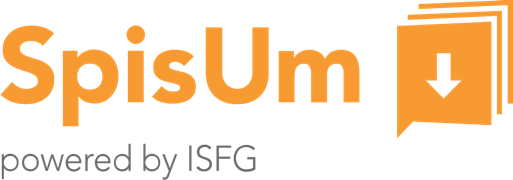 Smlouva o dílo a o poskytování služeb:  „Spisová služba, migrace současné spisové služby, metodická a SW podpora uzavřená dle zákona č. 89/2012 Sb., občanský zákoník (dále jen „občanský zákoník“)Číslo smlouvy: NIPOS 15/2021Národní informační a poradenské středisko pro kulturu sídlo: 	 Fügnerovo náměstí 1866/5, 120 21, Praha 2                       IČ:	                    14450551                        DIČ:	                    CZ14450551, neplátce DPH       bankovní spojení:   Česká národní banka, Praha    číslo účtu:	        25038021/0710    Zastoupené:             Mgr. Lenkou Lázňovskou, ředitelkou Státní příspěvková organizace zřízená Ministerstvem kultury ČRZřizovací listina vydána pod čj. 52761/2013 ze dne 18. 11. 2013 (v platném znění)(dále jen „Objednatel“)aInformation Systems Factory Group s.r.o.sídlo:	Švábova 772/18, Hlubočepy, 152 00, Praha 5IČ:			03440621DIČ:			CZ03440621bankovní spojení:	UniCredit Bank Czech Republic a.s.číslo účtu (CZK): 	2110566987/2700zastoupená:		Pavlem Dovhomiljou, jednatelemspolečnost zapsaná v obchodním rejstříku vedeném Městským soudem v Praze, oddíl C, vložka 231306(dále jen „Poskytovatel“)(Objednatel a Poskytovatel dále společně též jako „smluvní strany“)uzavírají níže uvedeného dne, měsíce a roku tuto smlouvu o dílo a o poskytnutí služeb (dále také jen „smlouva“)I.PreambuleTato smlouva je uzavírána na základě veřejné zakázky zadané na NEN pod číslem N006/20/V00032639.Poskytovatel prohlašuje, že je oprávněn tuto smlouvu uzavřít a řádně plnit závazky v ní obsažené.Poskytovatel prohlašuje, že se seznámil s rozsahem a povahou předmětu plnění smlouvy, že jsou mu známy veškeré relevantní technické, kvalitativní, legislativní a jiné podmínky nezbytné k realizaci předmětu smlouvy a že disponuje takovými kapacitami a odbornými znalostmi, které jsou nezbytné pro realizaci plnění předmětu smlouvy. Poskytovatel se zavazuje provést na svůj náklad a nebezpečí pro Objednatele předmět smlouvy, a to řádně, včas a za dohodnutou cenu. Objednatel se zavazuje předmět smlouvy bez vad a nedodělků převzít a zaplatit smluvní cenu dle čl. III smlouvy.II. Předmět smlouvy1.	Smlouva je uzavírána mezi Objednatelem a Poskytovatelem na základě výsledků zadávacího řízení na veřejnou zakázku malého rozsahu s názvem „Spisová služba, migrace současné spisové služby, metodická a SW podpora“.      Předmět této smlouvy je závazek Poskytovatele:Zhotovit a dodat Objednateli plně funkční elektronickou spisovou službu (dále jen „ESSL“) odpovídající zadávací dokumentaci veřejné zakázky a platným právním předpisům ČR i EU vč. provedení souvisejících služeb (zejména: migrace dat, iniciační analýza procesu při zacházení s dokumenty a soulad s legislativou, asistence při úpravě/tvorbě vnitřních směrnic, předpisů a postupů, zaškolení uživatelů elektronického systému spisové služby); Poskytnout Objednateli služby, které zahrnují metodickou, provozní a servisní podporu dodané ESSL dle zadávací dokumentace veřejné zakázky na dobu 24 měsíců ode dne předání funkční, technicky i právně bezvadné ESSL včetně služeb, patřících pod část A, Objednateli.Bližší specifikace k předmětu smlouvy dle části A i B je uvedena v příloze č. 1. Poskytovatel bere na vědomí, že výsledek realizace této smlouvy musí plně odpovídat zadání veřejné zakázky v příloze č. 1.Objednatel má právo spisovou službu zkontrolovat, zda odpovídá platným právním předpisům a zadání VZ a příloze č. 1. Teprve akceptací spisové služby (Čl. II. odst. 1 část A) Objednatelem vzniká Poskytovateli nárok na zaplacení odměny za splnění předmětu smlouvy.III.Cena a platební podmínkyCena jakožto odměna za splnění předmětu této smlouvy dle čl. II je stanovena nabídkou Poskytovatele podanou na veřejnou zakázku a činí Kč:Sjednaná cena předmětu plnění dle této smlouvy je cenou závaznou a konečnou; lze ji změnit pouze v případě zákonné změny sazby DPH. Daň z přidané hodnoty bude připočtena k ceně předmětu plnění ve výši dle právní úpravy platné ke dni uskutečnitelného zdanitelného plnění.Poskytovatel výslovně prohlašuje, že nabídková cena, jak je uvedená v příloze č. 2, obsahuje veškeré práce a veškeré náklady včetně poplatků nezbytné pro řádnou a úplnou realizaci sjednaného předmětu smlouvy.Objednatel ani Poskytovatel nemůžou žádat změnu ceny proto, že si předmět smlouvy vyžádal jiné úsilí nebo jiné náklady, než bylo předpokládáno. Poskytovatel není oprávněn požadovat po Objednateli poskytnutí zálohy.Právo na zaplacení ceny předmětu smlouvy vzniká řádným provedením předmětu smlouvy podle čl. II, bodu 1/část A mimo část B Poskytovatelem a převzetím díla Objednatelem. Cena předmětu smlouvy bude Objednatelem uhrazena na základě Poskytovatelem vystavené faktury.Podkladem pro vystavení faktury je podepsaný protokol o předání a převzetí předmětu smlouvy, jak je specifikován v bodě 6 tohoto článku smlouvy, a to bez výhrad.Faktura vystavená Poskytovatelem je splatná 30 dnů ode dne jejího doručení. Poskytovatel je plátcem daně z přidané hodnoty. Vystavená faktura musí mít veškeré náležitosti ve smyslu zákona č. 235/2004 Sb., o dani z přidané hodnoty, ve znění pozdějších předpisů. Objednatel může fakturu v době její splatnosti vrátit Poskytovateli v případě, že faktura nesplňuje veškeré požadované náležitosti, resp. vychází z chybných údajů. Vrácením dokladu se doba určená pro splatnost přerušuje a po dodání opraveného dokladu začíná běžet nová.Objednatel uhradí smluvní cenu bankovním převodem na účet Poskytovatele, číslo účtu je uvedeno v záhlaví této smlouvy.Fakturovaná částka se považuje za uhrazenou dnem odepsání částky z účtu Objednatele ve prospěch Poskytovatele.   IV.Akceptace předmětu smlouvyAkceptace předmětu smlouvy probíhá písemným odsouhlasením Akceptačního protokolu vystaveným Poskytovatelem. Poskytovatel zašle Objednateli návrh znění Akceptačního protokolu po ukončení předmětu smlouvy (čl.II/odst.1 část A); forma doručení je zpracována v čl. IX smlouvy.Objednatel si vyhrazuje právo před podpisem Akceptačního protokolu zkonzultovat výsledné dílo s externí firmou a příslušným archivem. Pokud bude mít Objednatel při předávání předmětu smlouvy podle bodu 1 tohoto článku námitky, budou tyto zaznamenány do Akceptačního protokolu a následně budou bez zbytečného odkladu vypořádány na náklad Poskytovatele. Nezaznamená-li Objednatel při předávání předmětu smlouvy podle bodu 1 tohoto článku do Akceptačního protokolu námitky, má se za to, že předmět smlouvy převzal bez námitek.Po vypořádání bude Objednateli zaslán nový Akceptační protokol. Akceptační protokoly budou opatřeny datem sepsání a očíslovány dle pořadí svého vzniku.Do vypořádání všech důvodných výhrad a do předání funkční a po všech stránkách bezvadné ESSL nemá Poskytovatel nárok na zaplacení ceny za splnění předmětu smlouvy.Podkladem pro vyúčtování a zaplacení bude Akceptační protokol podepsaný oběma smluvními stranami, který bude potvrzovat řádné vypořádání veškerých námitek Objednatele (pokud byly vzneseny) a řádné předání plně funkční ESSL odpovídající příslušné části zadávací dokumentace veřejné zakázky (příloha č. 1) a platným právním předpisům ČR i Evropské unie.  V Akceptačním protokolu se Poskytovatel zaváže k plnění dle čl.II, odst. 1/část B s tím, že pokud by služby nevykonal ve smluvně stanoveném rozsahu, vystavoval by se penalizaci ze strany Objednatele.V.Služby na vyžádáníSlužby uvedené v čl. II/odst. 1/část B jsou nedílnou součástí veřejné zakázky a tím i nedílnou součástí plnění této smlouvy.  Jejich provedení a úhrada jsou zahrnuty ve smluvní ceně dle čl. III smlouvy.Služby na vyžádání nebyly součástí zadávací dokumentace veřejné zakázky a budou realizovány na základě písemné objednávky Služeb na vyžádání.Objednávku zaslanou Objednatelem v listinné podobě či prostřednictvím datové schránky nebo emailem se Poskytovatel zavazuje písemně potvrdit nejpozději do 2 pracovních dnů od data jejího doručení.Odměna za Služby na vyžádání bude uhrazena pouze po řádném a včasném poskytnutí Služeb na vyžádání, resp. po potvrzení Akceptačního protokolu Objednatelem a vystavení příslušné a právně bezvadné faktury Poskytovatelem.Pro platební podmínky platí stejná pravidla, jaká byla uvedena v čl. III.VI.ESSL a doba poskytování technické a metodické podpory ESSL a souvisící službyDoba poskytování technické a metodické podpory je smluvními stranami sjednána na 24 měsíců od podpisu Akceptačního protokolu a naplnění předmětu smlouvy dle čl.II/odst.1/část A. Realizace ESSL a souvisících služeb dle této smlouvy bude zahájena na podnět Objednatele, nejpozději do dvou  měsíců od podpisu této smlouvy.Funkční spisová služba bude Objednateli dodána do 7 měsíců od zahájení realizace zakázky na základě této smlouvy. VII. Práva a povinnosti smluvních stranPoskytovatel je povinen poskytnout Objednateli plnění definované v čl. II. této smlouvy za podmínek sjednaných v této smlouvě, na svou odpovědnost a po sjednanou dobu. Poskytovatel se zavazuje, že bude při poskytování plnění postupovat s odbornou péčí, podle svých nejlepších znalostí a schopností a sledovat a chránit oprávněné zájmy Objednatele. Poskytovatel se zavazuje dodržovat obecně závazné předpisy, technické normy a ustanovení této smlouvy. Poskytovatel se zavazuje při plnění smlouvy postupovat v souladu se zadávací dokumentací veřejné zakázky (příloha č. 1) a v souladu s pokyny Objednatele.Poskytovatel se zavazuje poskytovat služby dle této smlouvy, řádně a včas, s péčí řádného hospodáře, v souladu se zájmy a pokyny Objednatele a platnými právními předpisy.Poskytovatel je povinen po celou dobu platnosti smlouvy zajistit pro Objednatele dostupnost služeb, ke kterým se zavázal.Poskytovatel má povinnost Objednateli poskytnout řešení, která umožní zajistit řádný a bezporuchový běh celého SW spisové služby a jeho propojitelnost a kompatibilitu se souvisícími SW systémy a to dle platných právních předpisů ČR i EU a zadávací dokumentace VZ.Poskytovatel je povinen informovat Objednatele na jeho žádost o průběhu plnění předmětu smlouvy. Poskytovatel je povinen v průběhu provádění předmětu smlouvy neprodleně informovat Objednatele o všech skutečnostech, které mají nebo mohou mít vliv na provedení díla.Poskytovatel je povinen v aktuálním stavu udržovat potřebnou dokumentaci spojenou s plněním podle této smlouvy. Poskytovatel je dále povinen poskytovat Objednateli informace a dokumenty tak, jak je specifikováno v jednotlivých SLA a další operativní informace, které jsou nezbytné pro plnění předmětu této smlouvy.Poskytovatel se zavazuje provádět plnění předmětu této smlouvy tak, aby nebyla ohrožena realizace těch činností Objednatele, pro jejichž podporu je předmět této smlouvy určen.Poskytovatel je povinen v rámci plnění předmětu smlouvy vytvořit a dodat dokumentaci vztahující se k předmětu smlouvy. Poskytovatel se zavazuje provádět plnění předmětu této smlouvy v souladu s relevantními právními předpisy ČR i EU a to tak, aby předmět plnění plně odpovídal požadavkům relevantních právních předpisů ČR i EU a zadávací dokumentaci VZ a plnění bylo předáno bez faktických a právních vad.Poskytovatel je oprávněn použít k plnění smlouvy subdodavatele, s čímž Objednatel výslovně souhlasí, avšak musí být splněna podmínka, že Poskytovatel plně odpovídá za kvalitu práce subdodavatele a bezproblémové začlenění jeho výstupů do naplnění předmětu smlouvy jako celku.Objednatel se zavazuje řádně a včas dokončený předmět smlouvy od Poskytovatele protokolárně převzít a zaplatit Poskytovateli sjednanou cenu.Objednatel se zavazuje umožnit po předchozí dohodě s Poskytovatelem přístup pracovníkům Poskytovatele do objektu Objednatele a k systémům v rozsahu nezbytném pro plnění předmětu této smlouvy a dle potřeby Poskytovatele umožnit vzdálený přístup ke spravovanému SW. Za tímto účelem se Objednatel zavazuje zejména poskytnout Poskytovateli přístupové údaje (uživatelská jména a hesla) k software Objednatele. Poskytovatel se zavazuje, že zajistí, aby jeho pracovníci podílející se na plnění podle této smlouvy při pobytu na pracovištích Objednatele dodržovali vnitřní předpisy, pokyny a směrnice Objednatele, dodržovali předpisy Objednatele upravující pohyb na pracovišti, pro požární bezpečnost, pro ochranu zdraví při práci a další předpisy, se kterými bude Poskytovatel seznámen.VIII.Místo plněníMístem plnění je sídlo Objednatele uvedené v záhlaví smlouvy: Fügnerovo nám. 1866/5, 120 21, Praha 2.IX.Součinnost smluvních stran1.	Smluvní strany se zavazují úzce spolupracovat, zejména si poskytovat úplné, pravdivé a včasné informace potřebné k řádnému plnění svých závazků. V případě změny podstatných okolností, které mají nebo mohou mít vliv na plnění smlouvy, jsou povinny o takové změně informovat druhou smluvní stranu nejpozději do tří pracovních dnů po provedení takové změny.2.	Smluvní strany se zavazují poskytnout druhé smluvní straně dohodnutou součinnost umožňující řádné plnění této smlouvy. Dojde-li k porušení této povinnosti jednou ze smluvních stran, není druhá smluvní strana v prodlení se splněním svého závazku a z takového prodlení ani nevyplývají žádná práva či nároky vůči smluvní straně, která se porušení povinnosti poskytnutí potřebné součinnosti nedopustila, a to až do doby řádného poskytnutí součinnosti druhou smluvní stranou.3.	Žádná ze smluvních stran není odpovědna za prodlení způsobené prodlením s plněním závazků druhé smluvní strany. Běžná (provozní) komunikace smluvních stran probíhá na úrovni oprávněných osob a jejich zástupců. Za Poskytovatele zástupce oprávněné osoby zastupuje oprávněnou osobu v rámci její působnosti.  Za Objednatele zástupce oprávněné osoby nezastupuje oprávněnou osobu v technických záležitostech. Za tím účelem se stanovují následující osoby:Stanovením kontaktních osob a jejích zástupců není dotčena možnost smluvních stran komunikovat prostřednictvím svých statutárních orgánů. 5.	Odstranění závady je stanoveno podle její závažnosti následovně:Doba odstranění závady se počítá od obdržení požadavku po jeho vyřešení a je stanovena v rámci provozní doby v pracovní dny v čase od 8:00 do 16:00.V případě, že závada bude nahlášena v pracovní den, po kterém následuje den pracovního klidu či v den pracovního klidu, posouvá se termín pro odstranění vad na nejbližší pracovní den. Pokud okamžik nahlášení vady nastane mimo provozní dobu pracovního dne, počínají shora uvedené doby řešení běžet od nejbližšího následujícího počátku provozní doby.Výše uvedené lhůty jsou pro Poskytovatele závazné za podmínky, že Poskytovatel nebude rušen zásahy třetích osob a že ze strany Objednatele bude Poskytovateli umožněn přístup do objektu Objednatele, nebo vzdálený přístup (dle povahy závady).6.	Všechny dokumenty mající zásadní vztah k plnění této smlouvy, představující vícestranné či jednostranné úkony smluvních stran, například zápisy z jednání, dodatky k zadání, protokoly, výzvy, výpovědi, upozornění, žádosti atp. musí být vyhotoveny písemně a podepsány statutárními orgány. Běžné provozní dokumenty musí být také vyhotoveny písemně, avšak postačující je e-mailová komunikace. Pokud jedna ze smluvních stran dojde k závěru, že se jedná o dokument zásadní, platí ujednání věty první tohoto odstavce.Dokumenty uvedené v předchozím odstavci se vždy doručují druhé smluvní straně, a to některým ze způsobů dále uvedených:Zásadní dokumenty:osobně oproti potvrzení o převzetí,doporučeným dopisem či jinou formou registrovaného poštovního styku. V tomto případě se dokumenty považují za doručené dnem jejich převzetí adresátem, nebo v případě, že adresát nebyl zastižen dnem doručení zpět odesílateli a dále dnem, kdy adresát převzetí zásilky odmítl,prostřednictvím datové schránky; dokument bude ve formátu doc(x), xls(x) nebo pdf. V tomto případě se dokumenty považují za doručené okamžikem, kdy odesílatel obdrží od příslušného technického zařízení potvrzení o úspěšném odeslání nebo potvrzení o doručení.Dokumenty běžného provozního charakteru:Elektronicky na e-mailovou adresu oprávněné osoby. V případě doručování dokumentů v elektronické formě se smluvní strany zavazují používat formát doc(x), nebo pdf. 8.	Listinné dokumenty doručované poštou jsou adresovány na korespondenční adresu Objednatele a Poskytovatele uvedenou v záhlaví této smlouvy. 9.	Další požadavky na součinnost mohou písemně dohodnout oprávněné osoby smluvních stran.X.Autorská a vlastnická práva1.	Poskytovatel prohlašuje, že předmět smlouvy ani jeho části, které jsou/mohou být autorským dílem Poskytovatele, nemají žádné právní vady, že nejsou zatíženy právy třetích osob, a že Poskytovatel je zcela oprávněn vykonávat veškerá majetková práva v celém rozsahu, s autorským dílem disponovat a uzavřít s Objednatelem tuto smlouvu na celý rozsah předmětu smlouvy. XI.Ochrana důvěrných informacíSmluvní strany se zavazují zachovávat mlčenlivost ohledně skutečností, které se v souvislosti s plněním této smlouvy dozvěděly, a to v rozsahu sjednaném v tomto článku smlouvy. Za důvěrné informace jsou považovány jednak veškeré informace bez ohledu na formu jejich zachycení, které nebyly označeny jako veřejné a které se týkají smlouvy, předmětu smlouvy v ní sjednaného (zejména informace o právech a povinnostech smluvních stran, jakož i informace o cenách) či porušení zmíněné smlouvy, dále (zejména, nikoliv však výlučně) obchodní tajemství, informace o činnosti příslušné smluvní strany, struktuře, hospodářských výsledcích, know-how, nebo případné informace, pro nakládání s nimiž je stanoven právními předpisy zvláštní režim utajení (osobní údaje, aj.), jednak informace, které byly jako důvěrné výslovně příslušnou smluvní stranou označeny; za důvěrné informace se však nepovažují informace, které se staly veřejně přístupnými, pokud se tak nestalo porušením povinnosti jejich ochrany jednou ze smluvních stran, dále informace získané na základě postupu nezávislého na této smlouvě, pokud je příslušná smluvní strana schopna tuto skutečnost doložit, a konečně informace poskytnuté třetí osobou, která takové informace nezískala porušením povinnosti jejich ochrany některé ze smluvních stran (dále jen jako „důvěrné informace“).Poskytovatel je povinen důvěrné informace ochránit proti úniku či neoprávněnému užití. Důvěrné informace mohou být Poskytovatelem využívány výlučně pro přípravu a poskytování předmětu smlouvy dle smlouvy, není-li ve smlouvě uvedeno jinak. Poskytovatel se zavazuje zachovávat mlčenlivost o důvěrných informacích a zavazuje se, že přijme odpovídající opatření k ochraně důvěrných informací.Poskytovatel se zavazuje, že důvěrné informace, které v souvislosti s poskytováním předmětu smlouvy nebo při přípravě poskytování předmětu smlouvy Poskytovateli poskytne Objednatel, nebude bez písemného souhlasu Objednatele žádným způsobem rozmnožovat (kromě potřebných kopií pro poskytnutí předmětu smlouvy) a kdykoliv je na požádání vrátí Objednateli, včetně všech případně vzniklých kopií a nosičů důvěrných informací, nebo je na základě požadavku této smluvní strany zničí, včetně všech případně vzniklých kopií a nosičů důvěrných informací. Poskytovatel se zavazuje, že bez písemného souhlasu Objednatele neposkytne důvěrné informace v žádné formě třetím osobám. Poskytovatel je povinen zajistit, že jeho případný subdodavatel bude zachovávat mlčenlivost o důvěrných informacích. Poruší-li subdodavatel Poskytovatele povinnost mlčenlivosti ve vztahu k důvěrným informacím, považuje se to za porušení povinnosti mlčenlivosti Poskytovatele.Za porušení povinnosti mlčenlivosti se nepovažuje, je-li Poskytovatel, jeho zaměstnanec, spolupracující osoba, zástupce nebo další osoba v obdobném postavení povinen důvěrnou informaci sdělit na základě zákonem stanovené povinnosti. Poskytovatel je povinen uvědomit Objednatele o porušení povinnosti mlčenlivosti nebo ochrany důvěrných informací podle smlouvy bez zbytečného odkladu poté, co se o takovém porušení dozví.Vzhledem k veřejnoprávnímu charakteru Objednatele Poskytovatel výslovně prohlašuje, že je s touto skutečností obeznámen, že žádné ustanovení této smlouvy nepodléhá z jeho strany obchodnímu tajemství a souhlasí se zveřejněním smluvních podmínek obsažených ve smlouvě, včetně jejích příloh a případných dodatků smlouvy za podmínek vyplývajících z příslušných právních předpisů, zejména zák. č. 106/1999 Sb., o svobodném přístupu k informacím, ve znění pozdějších předpisů.Obě strany postupují při plnění této smlouvy v souladu s GDPR a zák. 110/2019 Sb., o zpracování osobních údajů, v platném znění.Smluvní strany souhlasí s uveřejněním této smlouvy v registru smluv podle zvláštního zákona. Zákonnou povinnost (v souladu se zákonem č. 340/2015 Sb., o zvláštních podmínkách účinnosti některých smluv, uveřejňování těchto smluv a o registru smluv v platném znění/zákon o registru smluv) se zavazuje splnit Objednatel.XII.Zánik smlouvyTato smlouva primárně zaniká uplynutím doby uvedené v čl. VI této smlouvy. Před uvedeným datem smluvní strany dále mohou ukončit smluvní vztah písemnou dohodou obou smluvních stran. Konečně, tato smlouva může zaniknout i jednostrannou výpovědí či odstoupením od smlouvy.Objednatel je oprávněn odstoupit od této smlouvy v případě, že probíhá insolvenční řízení proti majetku Poskytovatele, v němž bylo vydáno rozhodnutí o úpadku nebo insolvenční návrh byl zamítnut proto, že majetek Poskytovatele nepostačuje k úhradě nákladů insolvenčního řízení, nebo byl konkurs zrušen proto, že majetek poskytovatele byl zcela nepostačující.  Smluvní strany jsou oprávněny od této smlouvy dále odstoupit za podmínek stanovených občanským zákoníkem nebo jinými právními předpisy. Objednatel je oprávněn bez jakýchkoli sankcí od této smlouvy odstoupit zejména v případech, kdy:bude Poskytovatel v prodlení se zahájením poskytování služeb oproti termínu dle této smlouvy, čl. VI.Poskytovatel postupuje při poskytování služeb v rozporu s ujednáními této smlouvy, s pokyny oprávněného zástupce Objednatele, či právními předpisy nebo v rozporu s parametry zadanými v příloze č. 1 této smlouvy ve veřejné zakázce v zadávací dokumentaci VZ Poskytovatel neplnil předmět smlouvy způsobem odpovídajícím platné legislativě a parametrům stanoveným v rámci zadávacího řízení na veřejnou zakázkuOdstoupení od smlouvy musí být učiněno písemným oznámením druhé straně, účinky odstoupení nastávají dnem doručení oznámení druhé straně. Odstoupení lze doručit jedním z následujících způsobů:osobně oproti potvrzení o převzetí,doporučeným dopisem či jinou formou registrovaného poštovního styku. V tomto případě se dokumenty považují za doručené dnem jejich převzetí adresátem,prostřednictvím datové schránky. V tomto případě se dokumenty považují za doručené okamžikem, kdy odesílatel obdrží od příslušného technického zařízení potvrzení o doručení.Smluvní strany jsou oprávněny smlouvu vypovědět písemnou výpovědí s dvouměsíční výpovědní lhůtou. Výpovědní lhůta začíná běžet dnem doručení výpovědi druhé smluvní straně. Bez ohledu na způsob ukončení smlouvy je Poskytovatel povinen ke dni ukončení předat Objednateli „Návrh protokolu o ukončení projektu“ zhotovený Poskytovatelem. Součástí tohoto protokolu bude aktuální provozní dokumentace, informace potřebné k provozu spravovaného SW, evidence incidentů a způsob jejich řešení.Nebude-li spisová služba jako výsledek plnění této smlouvy plně odpovídat zadávací dokumentaci veřejné zakázky uvedené v příloze č. 1 a čl. II/odst.1/část A této smlouvy, má objednatel právo od smlouvy odstoupitXIII.SankceSmluvní strany se domluvily na následujících pokutách: při prodlení Objednatele s úhradou smluvní ceny dle čl.III je Poskytovatel oprávněn účtovat Objednateli smluvní úrok z prodlení ve výši 0,1 %  z dlužné částky, a to za každý byt‘ i započatý den prodlení.Poskytovatel se zavazuje, že Objednateli uhradí smluvní pokutu vždy, pokud:způsobí nevratnou ztrátu nebo poškození informačního obsahu (dat)naruší stávající funkcionalitu spisové služby bez souhlasu Objednatele a tento stav nebude bezodkladně Poskytovatelem zhojennebude plnit služby podle čl. II, odst. 1/části B po dobu 24 měsíců od podpisu Akceptačního protokoluV případech uvedených pod písm. a) a b) odstavce 2 je Poskytovatel povinen Objednateli uhradit smluvní pokutu ve výši 50 000 Kč, a to pro každý případ zvlášť. V případě uvedeném pod písm. c) platí, že pokud Poskytovatel nesplní svůj závazek vyplývající z poskytování technické podpory ESSL  (čl. II, odst. 1/část B) na základě této smlouvy, zavazuje se uhradit Objednateli nutné náklady spojené s uvedením ESSL do funkčního stavu a navíc se zavazuje zaplatit smluvní pokutu ve výši 5 000 Kč za každý zjištěný a prokázaný případ porušení této povinnosti.Na smluvní pokuty dle odst. 1 a 2 smluvní strany vystaví fakturu se splatností 30 dnů. Pokud závazek provést plnění dle této smlouvy zanikne řádným ukončením plnění, nezaniká nárok na smluvní pokutu, která souvisí s dřívějším porušením povinností.XIV.Rozhodné právo, řešení sporů1.	Právní vztahy vyplývající z této smlouvy se řídí zákony České republiky, zejména zákonem č. 89/2012 Sb., občanským zákoníkem, ve znění pozdějších předpisů.2.	Smluvní strany se zavazují vyvinout maximální úsilí k smírnému odstranění a vyřešení sporů vzniklých z této smlouvy operativně, a to zejména prostřednictvím oprávněných osob nebo statutárních orgánů. První smírčí jednání se musí uskutečnit do dvou pracovních dnů, nedohodnou-li se smluvní strany jinak. 3.	V případě přetrvávající neshody bude spor řešen příslušnými obecnými soudy České republiky.XV.Závěrečná ustanovení  Tato smlouva nabývá platnosti v den podpisu této smlouvy a účinnosti zveřejněním v Registru smluv.2.	Veškeré změny či doplnění této smlouvy lze učinit pouze na základě písemné dohody smluvních stran. Takové dohody musí mít podobu datovaných, číslovaných a oběma smluvními stranami podepsaných dodatků smlouvy.3.	Tato smlouva je vyhotovena ve třech vyhotoveních, z nichž Objednatel obdrží dva  výtisky a Poskytovatel jeden. 4.	Nedílnou součástí této smlouvy jsou následující přílohy:Poskytovatel touto smlouvou garantuje Objednateli splnění zadání veřejné zakázky a všech z toho vyplývajících podmínek a povinností podle zadávací dokumentace. Tato garance je nadřazena ostatním podmínkám a garancím uvedeným v této smlouvě. Pro vyloučení jakýchkoliv pochybností to znamená, že:v případě jakékoli nejistoty ohledně výkladu ustanovení této smlouvy budou tato ustanovení vykládána tak, aby v co nejširší míře zohledňovala účel veřejné zakázky vyjádřený v zadávací dokumentaciv případě chybějících ustanovení této smlouvy budou použita dostatečná konkrétní ustanovení zadávací dokumentaceV Praze dne 2. 8. 2021			                	V Praze dne  16. 7. 2021________________________				________________________ _______Pavel Dovhomilja, jednatel	                                               Mgr. Lenka Lázňovská, ředitelka                                                                                             Národní informační a poradenské                                                                                          Information Systems Factory Group s.r.o.                             středisko pro kulturu				Příloha 1 – Nezbytné parametry plnění (dle zadávací dokumentace VZ)  Organizační strukturaESSL bude nastavena na organizační strukturu: Statutární orgán > Útvary > Vedoucí útvarů > ZaměstnanciInstalace a licencováníInstalace a nastavení bude provedena na serveru odběratele [VM na platformě VmWare vSphere, 2 serverová konfigurace]Práce s ESSL z libovolného PC připojeného k InternetuČasově neomezená licenceDodání včetně veškerých nutných licencí pro zajištění požadované funkcionalitySystém není omezen počtem uživatelůDodání veškerých licencí včetně SW třetích stran potřebných pro provoz serverové části ESSL (OS, SQL atd.), které nejsou poskytovány bezplatně a veřejně dostupné ke stažení [veškeré licence musí umožnit provoz ve VM na platformě VmWare vSphere v režimu HA na 2 serverech]Dodání veškerých licencí na SW třetích stran potřebných pro funkci ESSL na klientské části, vyjma OS a jeho součástí, nebo jsou bezplatně veřejně dostupné a je možné je využít i ve firemním/komerčním prostředíIntegrace s ekonomickými a mzdovými systémy ze strany ESSLPřenositelnost datESSL musí obsahovat nástroj, nebo funkci včetně dokumentace umožňující export veškerých dokumentů, kontaktů, dat a metadat do standardních formátu [XML, SQL, JSON, PDF, DOCX, ODF, JPG atd.] tak, aby je bylo možné přenést do ESSL třetích stran, případně je ESSL licencována pod open-source licencí a zdrojový kód je veřejně dostupnýParametry spisové službyGarance souladu s legislativou ČR a vyhláškou č. 259/2012 Sb. a NSESSOvěření elektronických podpisů dle eIDASDávkové podepisování a certifikaceKonverze do formátů dle platné legislativyInternetové webové rozhraníČeské rozhraníPodpora pro archivaci a skartaciNapojení na datové schránky (odesílání, přijímání)Soulad s požadavky GDPR a umožnění dostatečného řízení přístupuMigrace datMigrace dat z „OSS Spisová služba 3.4.1“ cca 2 000 záznamů/dokumentů (V případě potřeby je možné zajistit přístup do systému za účelem stanovení cenové kalkulace)Iniciační procesProvedení iniciační analýzy procesů při zacházení s dokumenty a souladu s legislativou. Asistence při úpravě/tvorbě vnitřních směrnic, předpisů a postupůKontrola a analýza jednotlivých procesů spojených s výkonem spisové služby a navrhování jejich úprav s cílem optimalizovat příslušné procesy, včetně zohlednění vazeb na další Informační systémyZaškolení uživatelů elektronického systému spisové službyMetodická podporaMetodická podpora na dobu 24 měsícůSoučástí průběžné metodické podpory budou telefonické konzultace v rozsahu 8h ročně [započítávány po každých započatých 30 minutách], které budou probíhat v termínu stanoveném po oboustranné domluvě, nejdéle však do 10 pracovních dnůUsměrňování, koordinace a optimalizace výkonu spisové službyAsistence při úpravě vnitřních předpisů spisové služby a metodik pro oblast spisové služby a jejich úprava v souvislosti s novelizací příslušných právních noremMetodická podpora musí být zajištěna osobou s vysokoškolským vzděláním v oboru archivnictví, historie a příbuzných oborů (minimálně stupně bakalář), případně osoba, která má odpovídající praxi v tomto oboru a znalost zákona č. 499/2004 Sb., o archivnictví a spisové službě a o změně některých zákonů, vyhlášky č. 259/2012 Sb., o podrobnostech výkonu spisové služby a Národního standardu pro elektronické systémy spisové služby a dalších právních předpisů pro oblast spisové službyTechnická podporaSoučástí nabídky je zajištění technické podpory na dobu 24 měsícůSoučástí technické podpory je i telefonická podpora dostupná v běžné pracovní doběPožadované dokumentyLicenční ujednáníČlenění cen nabídkyCena za provedení iniciační fázeCena za poskytnutí trvalé licenceCena za poskytování podpory na období 24 měsícůZáruka a podporaZajištění metodické a technické podpory na dobu 24 měsícůPříloha 2 - Cenová nabídka služebVšechny ceny uvedené v této nabídce jsou v českých korunách a bez DPH. Cena bez DPHDPH 21 %Cena vč. DPH428 996,0090 089,00519 085,00ObjednatelJméno a příjmeníKontaktní telefonKontaktní emailoprávněná osobaTomáš Bašus+420 778 702 389basus@nipos.czzástupce oprávněné osobyBohumír Brom+420 221 507 947brom@nipos.czPoskytovatelxxxoprávněná osobaMilan Špičuk+420 608 873 284milan.spicuk@isfgroup.czzástupce oprávněné osobyKlára Konečná+420 774 192 507klara.konecna@isfgroup.czKategoriePrioritaDoba řešení / hodinyDruh závadyAVysoká4Celková nefunkčnost systémuBStřední12Částečná nesrovnalost/nefunkčnostCNízká24Minoritní úpravy/podpora/konzultaceČísloPřílohaPříloha č. 1Nezbytné podmínky plněníPříloha č. 2Cenová nabídka služeb ID službyNázev Popis Cena služby vztažené k instalaciA1SpisUm AN – BasicBalík služeb pro prvotní nasazování produktu a elektronické spisové služby jako takové. Jedná se o základní analýzu formou úvodního interview a zpracování odpovědí k zhodnocení rámcovému zhodnocení stavu spisové agendy, výstupem je koncepční dokument, který hodnotí možnosti nasazení produktu (rizika a doporučení), plán implementace (případně migrace) + návrh optimálních služeb pro zákazníka a doporučení licenčního modelu.A2SpisUm AN  – Deep Balík služeb pro nasazování v rámci implementace, jedná se o tzv. iniciační analýzu v rámci které dojde k hlubší analýze primárně u pracovníků, kteří mají spisovou službu ve své gesci v rámci organizace, analýza se realizuje formou interview a vyplňování formulářů, které jsou následně vyhodnoceny a závěry jsou promítnuty do implementační přípravy. Jedná se zejména o zjištění dosavadního výkonu spisové služby a procesů při zacházení s dokumenty, posouzení souladu s požadavky legislativy a návrhy úprav výkonu spisové služby + vzorový spisový řád (jako šablonu). V případě že chce zákazník vytvořit spisový řád a spisový plán musí poptat i službu A3.100.125,- KčIMPLSpisUm – implementaceBalík služeb zahrnující technickou analýzu prostředí zákazníka, instalaci a konfiguraci + uživatelská konfigurace, zabezpečení instalace, funkční testy instalace, instalaci SecuSign SDK (za podmínky zajištění licence), nastavení zálohování dat, napojení na monitoring (je-li implementován), dokumentaci, předání do správy zákazníka, předávací protokol.                   46.220,- KčMIGMigraceMigrace ze stávajícího systému OSS Spisová služba 3.4.160.000,- KčEDUUSpisUm – EDUUŠkolení uživatelů 6.675,- KčHOTSpisUm – HOT 8x5, NBDBalík služeb zahrnující obsluhu požadavku (zadání, základní analýza a objednání), Incident Management, monitoring a vyhodnocování SLA (SLA reporty, monitoring business a technických rozhraní), vedení a aktualizace základní dokumentace potřebné dle zák. 365/2000 Sb. (bezpečnostní, systémová, uživatelská), vzájemná integrace Help Desk, přístup jednoho licencovaného uživatele do Help Desk dodavatele.120.000,- KčeIDASKvalifikované službyKvalifikované prostředky dle eIDAS – elektronické podepisování, ověřování, pečetění, časová razítka95.976,- KčCelkem za služby jednorázově bez DPH 428.996,- KčVýše DPH   90.089,- KčCelkem s DPH 21% 519.085,- Kč